Osnovna škola „Đuro Ester“ Koprivnica OSTVARENJE KURIKULUMSKIH CILJEVAZA ŠKOLSKU GODINU 2015/2016.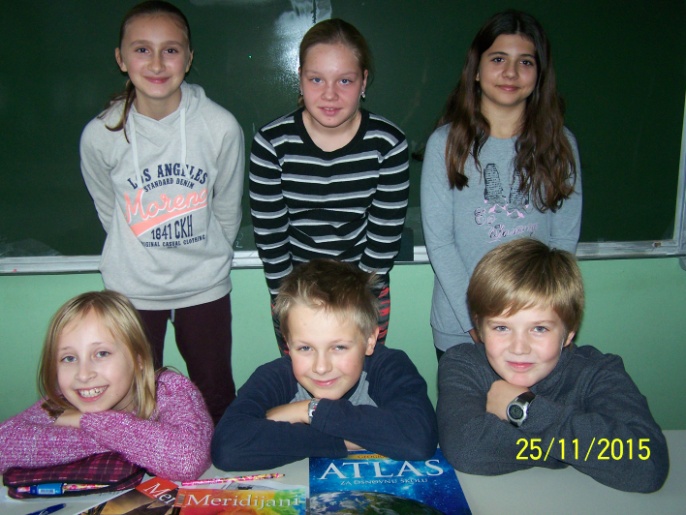 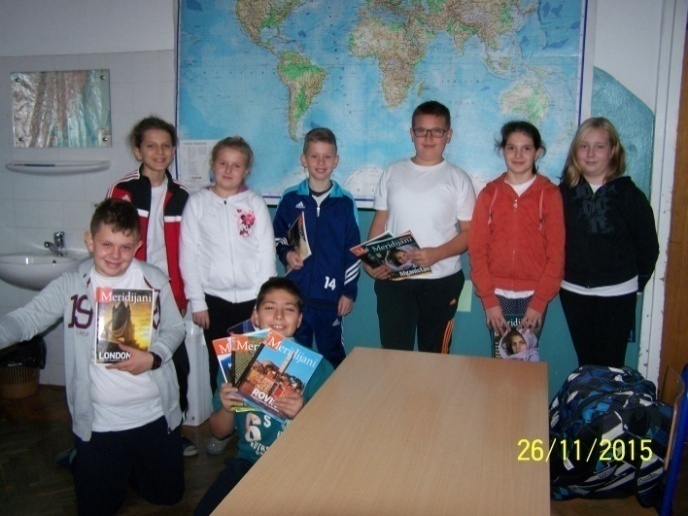 Dora Pavlović, Dinko Majerus, Dorian Tarle,                       Vanja Setinšek, Lovro Lokotar,  Dunja Međurečan, Ema                       Anja Smolak, Ivana Marković                                                     Pintarić, Luka Petak, Hana Šijak i Eva Petrović    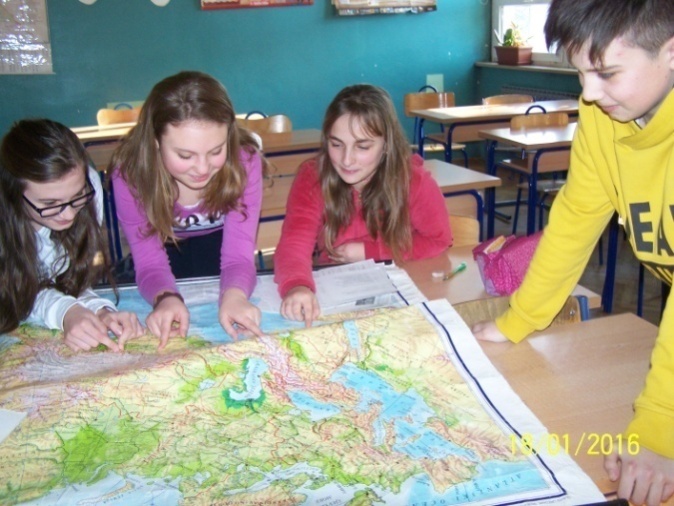 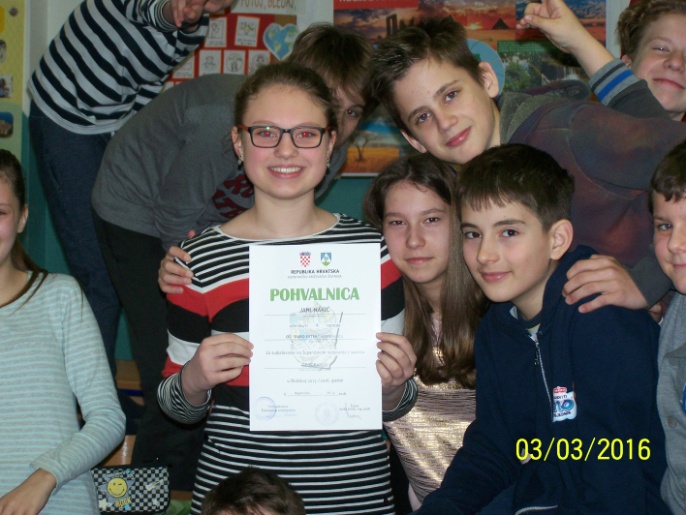 Patricija Bačani, Jana Nakić, Anja Matovina, Ivan      JANA NAKIĆ - 3. na školskom i 4. na županijskomBuhić - 6. razred Anja Matovina  - 2. na školskom, 8. na županijskom          Marta Kunštić, 7. razred - 1. na školskom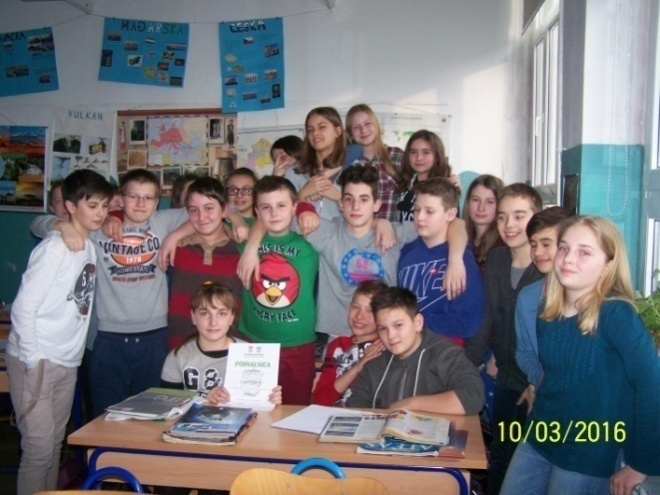 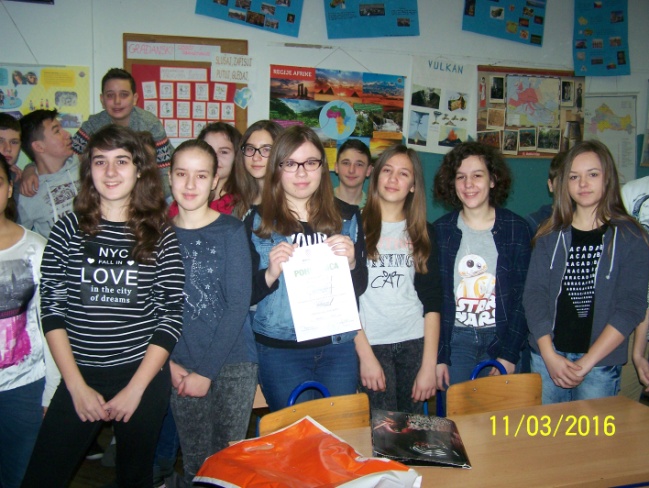 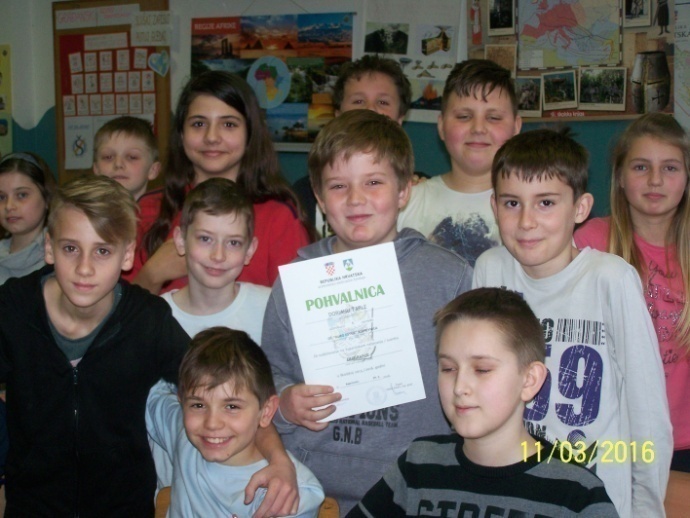 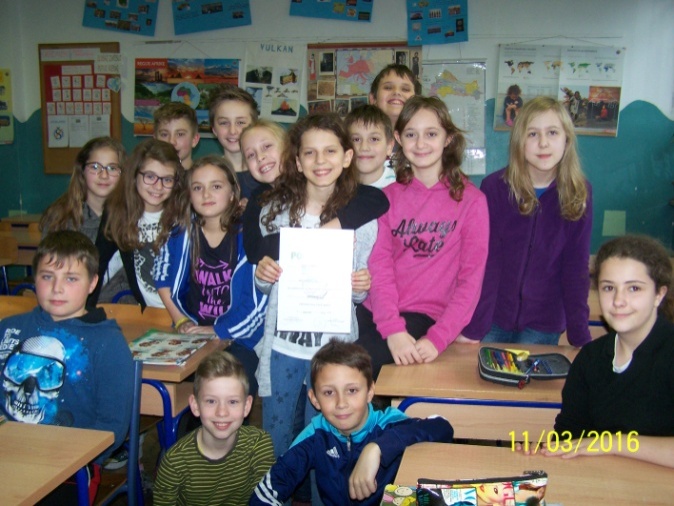 DORIAN TARLE  - 2. mjesto na školskom i                        DUNJA MEĐUREČAN - 1. na školskom i    2. mjesto na županijskom natjecanju                                  županijskom te 2. na DRŽAVNOM natjecanju                                   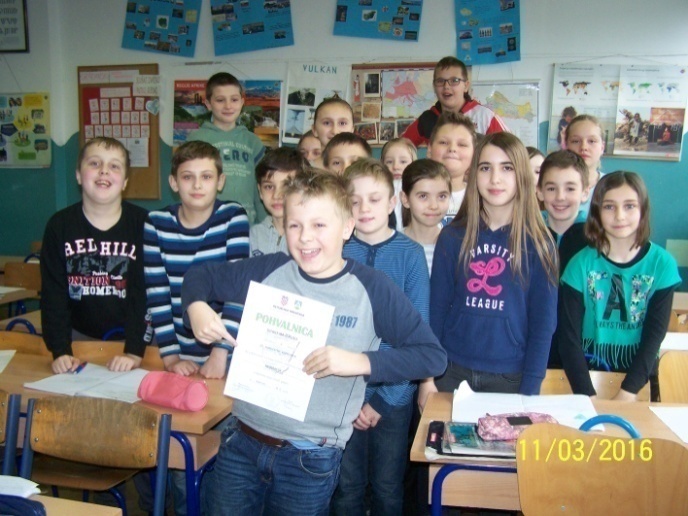 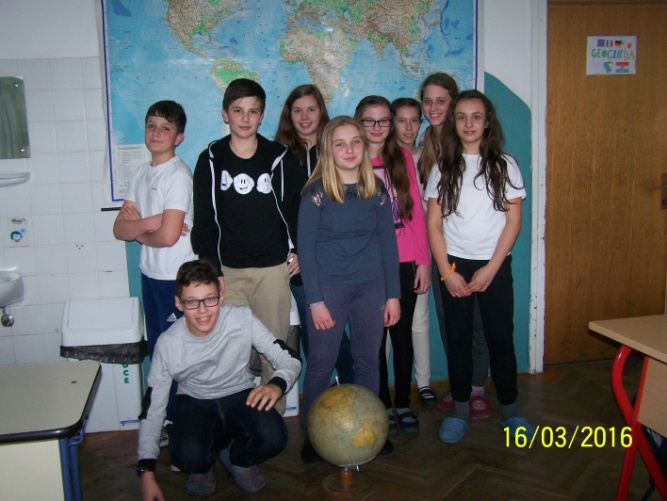 DINKO MAJERUS  -  3. mjesto na školskom     i           Borna Kovačić (čuči), Ivan Slobođanac, Ivan Buhić, 4. mjesto na županijskom n.                                          Andrea Stapar, Patricija Jagarinec, Patricija                                                                                                  Bačani, Sara Forjan, Sara Božić, Mia Zagrajski-6. r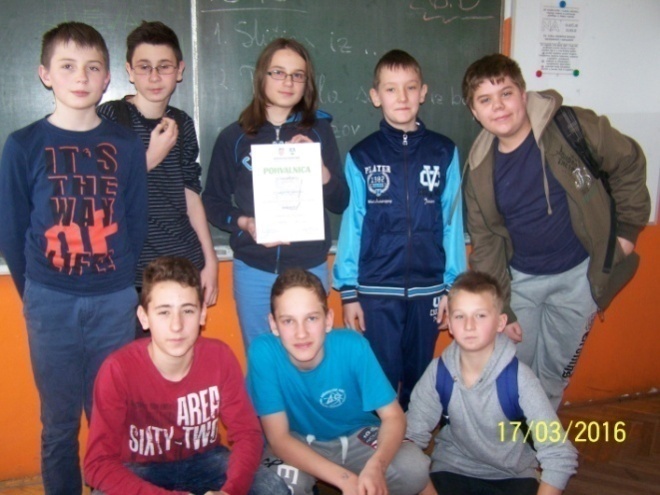 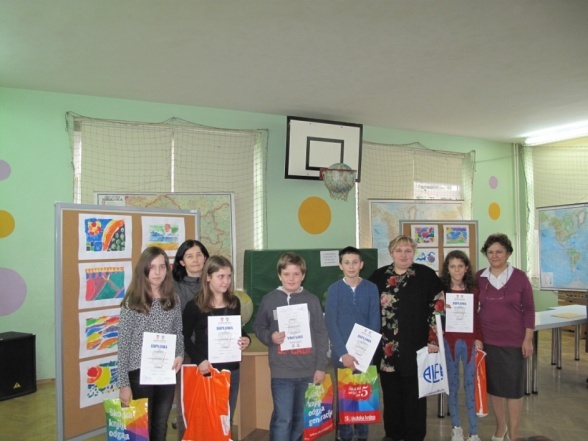 PETAR GRUBIĆ      - 1. mjesto na školskom i 2. mjesto na županijskom natjecanju                                                           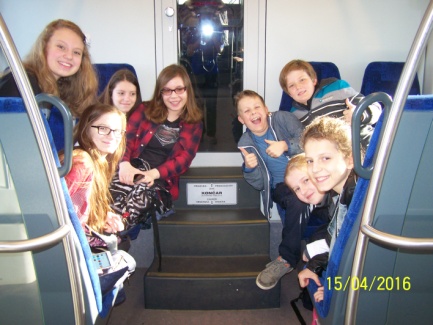 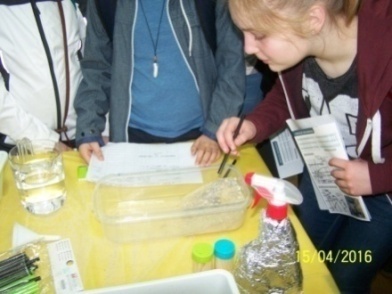 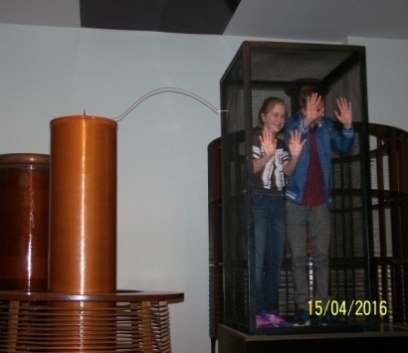 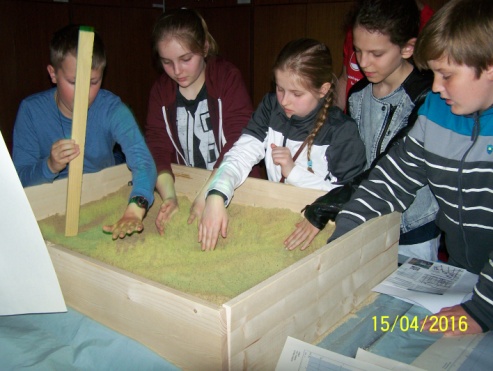 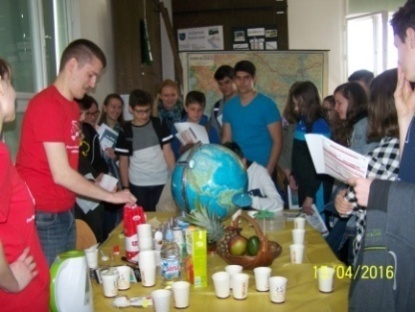 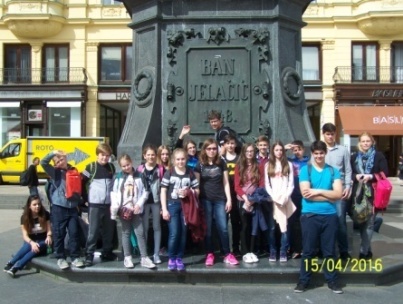 DAN ŠKOLE
DAN  OTVORENIH    UČIONICA
27. svibnja 2016.
OPIPLJIVA GEOGRAFIJA
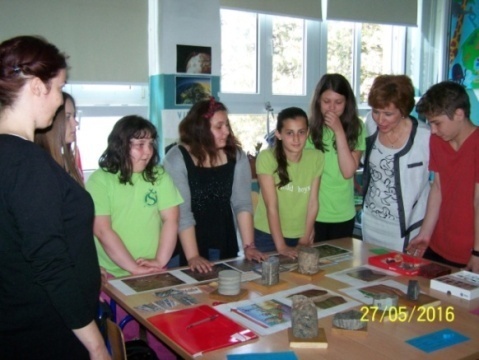 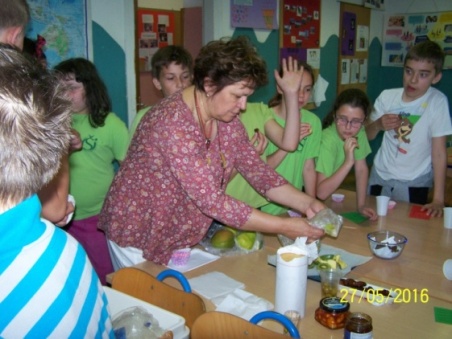 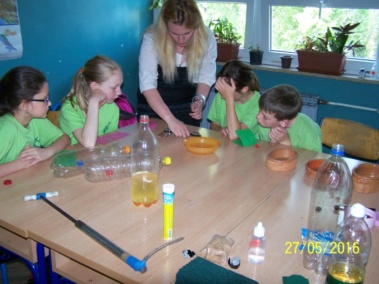 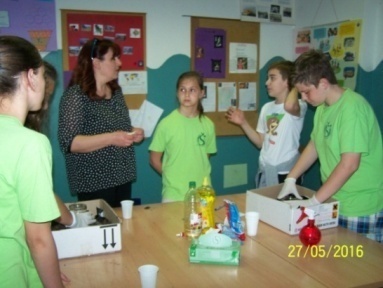 KURIKULUMSKO PODRUČJEDRUŠTVENO-HUMANISTIČKONAZIV AKTIVNOSTIIZVANNASTAVNA AKTIVNOSTMLADI GEOGRAFICIKLUS (RAZRED)2. i 3. (5., 6. i 7. razred)CILJ AKTIVNOSTIPripremiti učenike za natjecanja i terenski rad iz geografijeNAČIN REALIZACIJE(OPIS AKTIVNOSTI)pripremanje za natjecanja iz geografije rješavanjem različitih tipova g. zadataka, crtanjem i skiciranjem prostora, orijentacijom i uporabom različitih g. karatasudjelovanje u natjecanjima iz geografijestjecanje širih znanja o Europi i Hrvatskoj, europskim regijama i europskim integracijama istražujući različite izvore znanja i izvornu stvarnostizrada istraživačkih radova i PowerPoint prezentacijarazvijeno umijeće upotrebe geografske i topografske kartesudjelovanje u školskim projektima i obilježavanju značajnijih datuma (Dan planeta zemlje, Dan voda,  Dan neovisnosti, Dan međunarodnog priznanja RH)sudjelovanje u projektu „Večer geografije“ – radionica povodom Dana školeizvanučionička nastava „Dani otvorenih vrata PMF-a“ u Zagrebuupoznata drugačija (zabavna) strana geografije i njena svakodnevna korist i primjena u životuVREDNOVANJE I SAMOVREDNOVANJE objavljivanje članaka i fotografija na web stranicama škole, lokalnim tiskovinama i lokalnoj televizijiriješeni zadaci i testovi znanja iz geografijeuspjeh na školskom, županijskom i državnom natjecanju iz geografije –5. razred 1.mjesto na županijskom i 2. na DRŽAVNOM natjecanju - Dunja Međurečan2.mjesto na županijskom natjecanju  - Dorian Tarle4. mjesto na županijskom natjecanju - Dinko Majerus6. razred2. mjesto na županijskom natjecanjuizrada prigodnih panoa/ppt.prezentacija/plakata/kartogramasudjelovanje u aktivnostima „Dani otvorenih vrata PMF-a“ u ZagrebuODGOVORNA OSOBADubravka Vajdić Kolarić, prof.RADIONICA 1OD POSTANKA NAFTE DO UZORKA STIJENAdipl. ing. naftnog rudarstva Sonja ButiRADIONICA 2VULKANIJasminka Fanuko-Polančec, prof.RADIONICA 3TORNADO U BOCIOBLAK U BOCIKOMPASMirna Kovačić, profRADIONICA 4GASTROGEOGRAFIJADubravka Vajdić Kolarić, prof.RADIONICA 5IZLOŽBA SUVENIRA UZ ZAKUSKUSVI PRISUTNI